Государственное учреждение - Отделение Пенсионного фонда Российской Федерации 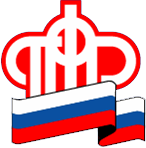 по Калининградской областиОб индексации страховой пенсии в 2021 годуКалининград, 28 мая 2021 года. С 1 января 2021 года размеры страховых пенсий (включая фиксированную выплату) по старости, инвалидности и по случаю потери кормильца у неработающих пенсионеров увеличены в 1,063 раза, или на 6,3%. Размер фиксированной выплаты после индексации составляет 6044, 48 рублей, стоимость пенсионного коэффициента – 98,86 рублей (в 2020 году – 93 рубля). Индексация проводится в соответствии со статьей 10 Федерального закона от 03.10.2018 г. № 350-ФЗ «О внесении изменений в отдельные законодательные акты Российской Федерации по вопросам назначения и выплаты пенсий».Неработающим пенсионерам, имеющим не менее 30 лет работы в селе и проживающим в сельской местности, дополнительно увеличен размер фиксированной выплаты на сумму 1511,12 рублей в соответствии с п.14 ст. 17 Федерального закона от 28.12.2013 г. № 400-ФЗ «О страховых пенсиях».В Калининградской области с 1 января 2021 года страховые пенсии выросли у 218 тыс. пенсионеров. Важно отметить, что увеличение индивидуально (на 6,3 процента от получаемого им размера страховой пенсии).Напомним, что согласно статье 26.1 Федерального закона от 28.12.2013 г. № 400-ФЗ «О страховых пенсиях» тем гражданам, которые продолжают осуществлять трудовую деятельность, выплата пенсии производится без учета индексации.После прекращения трудовой деятельности, пенсия будет начислена в полном объеме с применением всех индексов, которые определены законодательством в течение периода осуществления трудовой деятельности после 2016 года. Доплата будет осуществлена с месяца, следующего за месяцем увольнения пенсионера.В случае возникновения вопросов ответы и консультации можно получить по многоканальному телефону горячей линии 8 800 600 02 49. Звонки на номер для жителей города и области бесплатны как со стационарных, так и с мобильных телефонов.